Назив евиденције: Сертификати о испуњености услова за вршење послова одржавања горњег и доњег строја железничких пруга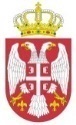 Република СрбијаДИРЕКЦИЈА ЗА ЖЕЛЕЗНИЦЕР. бр.Носилац исправеДатум издавањаРок важењаИспуњава услове за следеће активности у складу са Прилогом 1. Правилника1.МБА - Ратко Митровић Нискоградња д.о.о. Београд30.04.2018.29.04.2023.Одржавање горњег строја жезничких пругаОдржавање доњег строја железничких пругаОстала одржавања горњег и доњег строја2.Триопројект  д.о.о. Београд06.08.2019.05.08.2024.Одржавање горњег строја жезничких пругаОдржавање доњег строја железничких пругаОстала одржавања горњег и доњег строја (1, 2 ,4)3.Огранак „Colas Rail SA” Београд28.08.2020.27.08.2025.Одржавање горњег строја жезничких пругаМеханизовано одржавање горњег строја жел. пругаОдржавање доњег строја железничких пруга4.„Енегропројект Нискоградња” а.д. Београд21.09.2020.20.09.2025.Одржавање доњег строја железничких пругаОстала одржавања горњег и доњег строја (1, 2)5.„Инграп-Омни” д.о.о. Београд02.11.2020.01.11.2025.Одржавање доњег строја железничких пругаОстала одржавања горњег и доњег строја (1, 3, 4)6.„ЗГОП” д.о.о.Нови Сад21.06.202227.03.2027Одржавање горњег и доњег строја железничких пруга(Све активности)7.„Инфраструктура железница Србије” Београд05.08.202205.08.2027Одржавање горњег и доњег строја железничких пруга(Све активности)8.СПИД д.о.о.
Београд16.08.2022.16.08.2027.Одржавање горњег строја жезничких пругаОдржавање доњег строја железничких пруга (1, 2, 3)Чишћење трасе од вегетације, снега и леда9.РЕГИКОЛ д.о.о.
Лазаревац16.08.2022.16.08.2027.Одржавање горњег строја жезничких пругаОдржавање доњег строја железничких пруга (1, 2, 3)Чишћење трасе од вегетације, снега и леда10.Д.О.О. Пиластро
Нови Сад26.09.202226.09.2027Одржавање горњег строја жезничких пругаОдржавање доњег строја железничких пругаОстала одржавања горњег и доњег строја